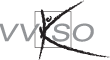 Inhoud1	Inleiding	22	Wetgeving	23	Studiebekrachtiging	23.1	Programma	23.2	Toekenning van het getuigschrift over de basiskennis van het bedrijfsbeheer in de 
studierichtingen in het studiegebied Land- en tuinbouw	24	Algemene doelstellingen	24.1	Vaardigheden, kennis en inzicht	24.2	Attitudevorming	25	Algemene pedagogisch-didactische wenken	25.1	Graadleerplan	25.2	Horizontale samenhang	25.3	Checklist getuigschrift Bedrijfsbeheer	25.4	Projectmatige aanpak	25.5	Integratie ICT	25.6	Ondernemingsvaardigheden	26	Leerplandoelstellingen, leerinhouden en didactische wenken	2Competentie 1: Als ondernemer een ondernemingsplan opstellen	26.1	De keuze maken om zich al dan niet als zelfstandig ondernemer te vestigen (20 u + 5 u)	26.2	Juridische vormen en startersvoorwaarden nagaan (30 u + 10u)	26.3	Een marktonderzoek opzetten en uitvoeren (25 u + 5 u)	26.4	Een financieel plan opzetten (15 u + 5 u)	2Competentie 2: Als ondernemer het administratief luik van een 
onderneming behartigen	26.5	Boekhoudkundige en fiscale aspecten van een onderneming leren kennen (25 u + 10 u)	26.6	Bedrijfsadministratie, -communicatie en –management (UL+T) (25 u)	2Competentie 3: Als ondernemer het commercieel luik van een onderneming 
behartigen	26.7	Aan- en verkopen (20 u + 10 u)	27	Minimale materiële vereisten	28	Evaluatie	29	Bibliografie	29.1	Websites	29.2	Publicaties	29.3	Tools	2Bijlage: Doelstellingen uit de omzendbrief	2InleidingIedereen die zich als zelfstandige wil vestigen moet vooraf het bewijs leveren dat hij over de vereiste ondernemingsvaardigheden beschikt. Hieronder wordt verstaan:De basiskennis van het bedrijfsbeheer;De beroepsbekwaamheid. Dit wordt op intersectoraal of sectoraal niveau vastgesteld voor de uitoefening van gereglementeerde beroepen . Veelal wordt ze verworven via een specifieke technische of beroepsopleiding.De bewijsvoering inzake de ondernemingsvaardigheden dient te geschieden ten aanzien van een erkend ondernemingsloket. Het ondernemingsloket zal de betrokkene dan inschrijven in de Kruispuntbank van Ondernemingen.Onderhavig leerplan integreert bedrijfsbeheer in het vak Toegepaste economie, meer bepaald voor volgende studierichtingen uit het studiegebied Land- en tuinbouw:3de graad bso, 1ste en 2de leerjaar (eventueel aan te vullen in het 3de leerjaar)Dierenzorg (in het complementair gedeelte)LandbouwPaardrijden en -verzorgenTuinbouw en groenvoorziening(er wordt aangeraden niet alles te behandelen in het 1ste en 2de leerjaar, maar aan te vullen en af te werken in het complementair gedeelte in de 3de graad bso, 3de leerjaarBloemsierkunstGespecialiseerde dierenverzorgingLand- en tuinbouwmechanisatieManègehouder-rijmeesterTuinaanleg en -onderhoudTuinbouwproductieVeehouderij en landbouwteelten3de graad tso, 1ste en 2de leerjaar Dier- en landbouwtechnische wetenschappenNatuur- en groentechnische wetenschappen Planttechnische wetenschappenWetgevingDe reglementering betreffende het getuigschrift over de basiskennis van het bedrijfsbeheer is opgenomen in:De programmawet van 10 februari 1998 tot bevordering van het zelfstandig ondernemerschap;Koninklijk besluit van 7 juni 2007 tot wijziging van het Koninklijk besluit van 21 oktober 1998  tot uitvoering van Hoofdstuk I van Titel II van de programmawet van 10 februari 1998 tot bevordering van het zelfstandig ondernemerschap; De ministeriële omzendbrief 2008/001 betreffende “Leerstof bedrijfsbeheer in het secundair onderwijs”.StudiebekrachtigingProgrammaHet programma van de basiskennis van bedrijfsbeheer wordt vastgelegd in een koninklijk besluit , na advies van de Hoge Raad voor Middenstand. Men heeft deze inhouden ook in een ministeriële omzendbrief  opgenomen. 
Al deze inhouden zijn opgenomen in dit leerplan. Het realiseren van het leerplan, houdt dus in dat aan alle voorwaarden voldaan is om het getuigschrift over de basiskennis van het bedrijfsbeheer uit te reiken.Toekenning van het getuigschrift over de basiskennis van het bedrijfsbeheer in de studierichtingen in het studiegebied Land- en tuinbouwIn alle studierichtingen van het studiegebied Land- en tuinbouw, dienen onderstaande doelstellingen en leerinhouden gerealiseerd te worden indien men aan de leerlingen het aanvullende getuigschrift over de kennis van het bedrijfsbeheer wenst uit te reiken.De beoordeling rond het al dan niet geslaagd zijn voor het programma bedrijfsbeheer is totaal losgekoppeld van de beslechting over het al dan niet met vrucht doorlopen hebben van het desbetreffende leerjaar/opleiding.Bijgevolg kan aan een regelmatige leerling een getuigschrift over de basiskennis van het bedrijfsbeheer worden verleend, zonder dat hij het leerjaar of de opleiding met succes heeft doorlopen. Het omgekeerde geldt evenzeer.Indien het programma bedrijfsbeheer gespreid wordt over twee of drie leerjaren, dan steunt de delibererende klassenraad op schriftelijke bevindingen die zijn aangebracht door de delibererende klassenraad, fungerend in het voorafgaande jaar, eventueel over de onderwijsinstellingen heen indien de leerling van school verandert.Algemene doelstellingenVaardigheden, kennis en inzichtBasiskennis, inzichten en vaardigheden verwerven om een zelfstandige onderneming in de sector op te starten en te leiden. De voorwaarden formuleren om zich als zelfstandige ondernemer te vestigen.De belangrijkste verplichtingen als zelfstandig ondernemer op het sociaal en fiscaal vlak verwoorden en toepassen.Instanties raadplegen die startende zelfstandigen kunnen helpen.De bijzondere reglementeringen die gelden bij het starten met een nieuwe onderneming kennen en toepassen.De juiste ondernemingsvorm voor het bedrijf kiezen.Een geschikte vestigingsplaats en pand voor de onderneming kiezen.De basisprincipes van de wetgeving toepassen in de concrete situatie.De wettelijke verplichtingen die men moet naleven bij het starten als zelfstandig ondernemer kennen en uitvoeren.Verzekeringen afsluiten voor de onderneming.Het financiële luik van de onderneming beheren. De btw-verplichtingen op een correcte wijze uitvoeren. Administratieve verplichtingen en handelsactiviteiten op een juridisch correcte wijze uitvoeren.De boekhouding van een onderneming beheren, interpreteren en hieruit de noodzakelijke beleidsbeslissingen voor de onderneming afleiden.Boekhoudkundige gegevens en documenten bijhouden volgens de wettelijke voorschriften.AttitudevormingHet is enorm belangrijk om attitudes bewust en expliciet op diverse momenten als doelstelling na te streven. Hieronder vindt u een niet-limitatieve lijst van mogelijke attitudes:De leerling kan resultaatgericht werken;durft initiatief nemen;heeft voldoende inzet en doorzettingsvermogen;werkt kostenbesparend en kostenbewust;ontwikkelt een klantgerichte houding;heeft aandacht voor kwalitatief werk;aanvaardt discipline en houdt zich aan de afspraken;heeft aandacht voor een correcte werkmethodiek;toont interesse en is leergierig;heeft aandacht voor het milieu;heeft aandacht voor een verzorgd voorkomen;is communicatief vaardig;kan verantwoordelijkheid opnemen;kan risico’s inschatten;werkt ordelijk, nauwgezet en verzorgd;kan zich flexibel opstellen.Algemene pedagogisch-didactische wenkenGraadleerplanHet leerplan Toegepaste economie is uitgeschreven als een graadleerplan. De leerplandoelstellingen dienen binnen de graad gerealiseerd te worden. De leraar dient er naar te streven de verschillende leerinhouden zo geïntegreerd mogelijk aan te bieden.Voor de studierichtingen tso worden minimum drie lestijden per week in het eerste en het tweede leerjaar van de derde graad aan het vak Toegepaste economie besteed. Voor de studierichtingen bso worden dezelfde leerinhouden van dit leerplan best gespreid over drie leerjaren (twee wekelijkse lestijden in het eerste, het tweede en het derde leerjaar van de derde graad).Het getuigschrift Bedrijfsbeheer kan ook worden uitgereikt na het tweede leerjaar van de derde graad bso indien de school in het eerste en tweede leerjaar een uur Toegepaste economie extra, via het complementair gedeelte, aanbiedt en dus in elk leerjaar van de derde graad drie lestijden aanbiedt.Horizontale samenhangBij het uitschrijven van het leerplan werd rekening gehouden met het tijdstip waarop bepaalde leerinhouden in de andere vakken van het fundamenteel gedeelte aan bod komen. Per thema wordt via de pedagogisch-didactische wenken aangegeven welke voorkennis en inzichten de leerlingen moeten verworven hebben in andere vakken. Sommige onderwerpen dienen vakoverschrijdend te worden aangepakt. De realisatie van alle geformuleerde doelstellingen en van vakoverschrijdende thema’s zal een zaak worden voor de hele school en vergt een coördinatie van de jaarplannen door de vakwerkgroep. Checklist getuigschrift BedrijfsbeheerOm te kunnen garanderen dat de programmavereisten van het bedrijfsbeheer volledig werden behandeld en om overheidscontrole mogelijk te maken, wordt aan de scholen wel de bijkomende aanbeveling gegeven een zogenaamde checklist op te stellen. Daarop kunnen alle geziene leerinhouden en gerealiseerde doelstellingen worden aangeduid. Indien bepaalde leerinhouden in verschillende vakken aan bod komen, wordt dit ook expliciet op de geïntegreerde checklist vermeld. De checklist wordt op het eind van het schooljaar ingediend en bijgehouden op het secretariaat. Een blanco checklist is te vinden op www.vvkso.be > lessentabellen > Checklist bedrijfsbeheer.Projectmatige aanpakDit vak leent zich tot projectmatig werken. Met een project wordt bedoeld: een geïntegreerde oefening of thema door één of meer leerlingen uit te voeren. Dit kan deels onder begeleiding, deels zelfstandig gebeuren. Bij het uitvoeren van een project kunnen veel vakoverschrijdende basisvaardigheden worden uitgevoerd. Het project is geen doel op zich, maar een middel om verschillende vakoverschrijdende basisvaardigheden te integreren. Integratie ICTICT-integratie binnen het vak Toegepaste economie kan op verschillende wijzen plaatsvinden.Dit kan bijvoorbeeld doordat de leerlingen zelfstandig opdrachten uitvoeren in verband met de lessen Toegepaste economie via internet of cd-rom. Zo kan men de leerlingen wegwijs maken in de voornaamste websites van de overheid, werknemers– en werkgeversorganisaties of consumentenorganisaties, e.a. Het is raadzaam de leerlingen kennis te laten maken met een boekhoudpakket en met de mogelijkheden van de softwarepakketten voor bedrijfsregistratie. Voor het verwerken van informatie en het verzorgd presenteren van projecten of het uitvoeren van opdrachten voor Toegepaste economie kan een tekstverwerker en andere software worden gebruikt. Voor verschillende oefeningen kan men ook gebruikmaken van het elektronisch rekenblad, bv. Excel.OndernemingsvaardighedenOm de ontwikkeling van ondernemingsvaardigheden bij leerlingen aan te moedigen, kan het interessant zijn dat leerlingen samen een minionderneming, een leeronderneming, een oefenfirma, een virtueel kantoor… opstarten. Hierbij worden verworven kennis en inzichten geïmplementeerd in de concrete dagelijkse praktijk van een onderneming. Het starten van een dergelijke onderneming vraagt vanzelfsprekend een vakoverschrijdende aanpak.Onderstaande gegevens kunnen gebruikt worden als didactisch hulpmiddel om, afhankelijk van het product, de doelstellingen volledig of ten dele te realiseren. De leeronderneming – UNIZO – Spastraat 8 – 1000 Brussel – www.ondernemendeschool.beMinionderneming, JIEHA – Vlajo vzw – Kapeldreef 60 – 3001 Heverlee – www.vlajo.orgOefenfirma – Cofep – Nieuwstraat 19/2 – 3990 Peer – www.cofep.beHet virtuele kantoor – Markt 12 bus 13 – 2440 Geel – http://www.websweb.be/Het_virtuele_kantoor/index.htmlBedrijfsspelen – Bizzgames – www.bizzkidz.beLeerplandoelstellingen, leerinhouden en didactische wenkenHet nummer tussen [ ] verwijst naar de doelstellingen uit de omzendbrief (zie bijlage pagina 32).Het aantal aangeduide lesuren is de som van het aantal uren voorzien voor bedrijfsbeheer + het aantal uren voorzien voor aanvullende doelstellingen. Deze aanvullende doelstellingen zijn grijs gemarkeerd.In 6.2, 6.3 en 6.5 zijn een aantal doelstellingen en bijhorende leerinhouden opgenomen specifiek voor de studierichtingen bso Landbouw, tso Dier- en landbouwtechnische wetenschappen, bso Tuinbouw en tso Planttechnische wetenschappen. Deze aanvullende doelstellingen zijn in eveneens in grijs gemarkeerd.Hoofdstuk 6.6 Bedrijfsadministratie, -communicatie en –management is in dit leerplan opgenomen als uitbreiding voor de studierichtingen bso Landbouw, tso Dier- en landbouwtechnische wetenschappen, bso Tuinbouw en tso Planttechnische wetenschappen en is als dusdanig geen verplichting aangezien dit hoofdstuk en/of gelijklopende doelstellingen ook zijn opgenomen in de leerplannen van het derde leerjaar van de derde graad bso Tuinbouwteelten, bso Veehouderij- en landbouwteelten, bso Groenbeheer en verfraaiing, bso Bloemsierkunst en tso Landbouwmechanisatie.Voor deze leerinhouden dient overleg gepleegd  te worden en kan samengewerkt worden met de collega’s van de vakken uit de derde leerjaren van de derde graad.Het opgegeven aantal lestijden naast de verschillende rubrieken is louter indicatief en niet bindend. Het minimum aantal is richtinggevend voor de studierichtingen zonder specifieke doelstellingen en zonder hoofdstuk 6.6. Zo kan bijvoorbeeld in de studierichtingen bso Dierenzorg en tso Dier- en landbouwtechnische wetenschappen meer tijd besteed worden aan 6.3 “een marktonderzoek opzetten en uitvoeren” en aan de derde competentie “als ondernemer het commercieel luik van een onderneming behartigen”.Competentie 1: Als ondernemer een ondernemingsplan opstellenDe keuze maken om zich al dan niet als zelfstandig ondernemer te vestigen (20 u + 5 u)DIDACTISCHE WENKEN1-2	De leerlingen kunnen individueel of per twee een zelfstandige ondernemer (naargelang de studierichting: een landbouwer, een tuinbouwer, een tuinaanlegger, een dierenasielhouder…) interviewen. In het gesprek kunnen de facetten vaardigheden en attitudes aan bod komen. Risico’s en opportuniteitenVia www.steunpuntwav.be/download/nl/103249/pdf kan je de arbeidsmarktstudie van 2004 downloaden, waarin uitgebreid ingegaan wordt op het zelfstandig ondernemerschap. De cijfers zijn gedateerd; de randinformatie is echter nog up-to-date.Het Neutraal Syndicaat van de Zelfstandigen heeft een website boordevol informatie: http://www.nsz.be/index.cfm?PageID=18145Op http://www.belgium.be/eportal/application?languageParameter=nl&pageid=contentPage&docId=3339 en op http://www.mineco.fgov.be/menu/home_onder_nl.htm vind je alle informatie van de federale overheid rond het zelfstandig ondernemerschap.De RSVZ (Rijksinstituut voor de Sociale Verzekeringen der Zelfstandigen) zorgt voor het sociaal statuut van de zelfstandigen. Via http://rsvz-inasti.fgov.be/nl/index.htm krijgt u hierover alle informatie.In het startershandboek van UNIZO en op de website www.ondernemendeschool.be vind je een zelf-confrontatietest rond de persoonlijke vaardigheden van een zelfstandige ondernemer. Deze test kan je door de leerlingen laten afleggen en evalueren. De leerlingen zullen zo hun ‘zelfstandigheidsgehalte’ kunnen meten. Via www.bizinet.be, een onderdeel van de ondernemingsplanwedstrijd BizIdee, biedt de leerling in een half uur een sterk zelfconfronterend portret van zijn eigen plus- en minpunten rond vaardigheden en attitudes van het ondernemerschap.Via http://vdab.be/tests/quickscan.shtml kan je 35 stellingen beantwoorden die peilen naar het ondernemingsprofiel van de leerling. Na 10 minuutjes weet de leerling hoe hij scoort op zes belangrijke ondernemerskenmerken: ambitie, kritische ingesteldheid, durf, zelfsturing, probleemoplossend vermogen en volharding.Via http://dream-it.be (klik op jongeren – tips en tests – 2. Ken jezelf – Ben je een ondernemer) kan je telkens 10 vragen beantwoorden over onafhankelijkheid, zelfdiscipline, creativiteit, motivatie, risico’s nemen en zelfvertrouwen. Dream is een overheidsproject dat de ondernemingszin bij jongeren wil stimuleren om hen voor te bereiden op het professionele leven van morgen.Nadat de leerlingen doelstellingen 1 tot en met 3 hebben bereikt, kun je ze een kennistest over verschillende aspecten van het zelfstandig ondernemerschap laten doen via http://www.startersservice.be/kennistest.jspDe resultaten van hun zelf-confrontatietest en/of de andere bovenvermelde testen kunnen de leerlingen vergelijken met de resultaten van het gesprek met de ondernemer. Conclusies hieruit kunnen in een zakelijke tekst geschreven worden, waarbij met het vak Nederlands/Mavo/PAV kan samengewerkt worden. De resultaten kunnen mondeling door de leerlingen voor hun medeleerlingen toegelicht worden aan de hand van een presentatie. Het kan niet alleen nuttig zijn dat de leerlingen geconfronteerd worden met zichzelf, maar het kan ook heel verrijkend zijn dat dit gebeurt door een medeleerling. Zo kan men toetsen of het zelfbeeld ook door anderen op dezelfde manier wordt ervaren.De leerlingen zoeken bij voorkeur de informatie rond het faillissement zelf op. De basisbeginselen van het faillissement kan je ook nog opzoeken via http://www.backx-law.be/backxlaw/ContentData/News/News_65/Basisbeginselen%20inzake%20faillissement%20en%20gerechtelijk%20akkoo….pdf. Ook via de website van de Kamer van Koophandel van Brussel, http://www.cass.be/rechtbank_koophandel/brussel/index.htm?faillissement/infos_gefailleerden.htm, kan je basisinformatie over het faillissement opzoeken.Juridische vormen en startersvoorwaarden nagaan (30 u + 10u)Volgende doelstellingen zijn specifiek voor de studierichtingen bso Landbouw, tso Dier- en landbouwtechnische wetenschappen, bso Tuinbouw en tso Planttechnische wetenschappen.Volgende doelstellingen zijn specifiek voor de studierichting bso Landbouw en tso Dier- en landbouwtechnische wetenschappen.DIDACTISCHE WENKEN9-10 Via opzoekwerk op diverse websites of door een bezoek te brengen aan een sociaal secretariaat kan de informatie op een praktische manier verworven worden. Men kan samen met de leerlingen opzoeken waar in de omgeving ondernemingsloketten gevestigd zijn en een bezoek brengen aan een ondernemingsloket.13 Het is belangrijk dat de leerlingen zien dat er ‘veilige’ en ‘onveilige’ vennootschappen bestaan. BVBA en EVBA zijn veilige vennootschappen omdat er een grote rechtszekerheid is door een uitgebreide beschrijving in het burgerlijk wetboek. De CV is een ‘onveilige’ vennootschap die bijna geen rechtszekerheid biedt, er is een minimale beschrijving in het burgerlijk wetboek.18-19 Alhoewel de brandverzekering en burgerlijke aansprakelijkheidsverzekering wettelijk niet verplicht zijn, is het een must om deze af te sluiten. Wijs hier de leerlingen op!22 Het aanbrengen van de term ‘milieuvergunning’ dient te gebeuren in functie van de studierichting waarin deze doelstelling wordt gezien.23 Hier dient enkel het begrip aangereikt te worden; in functie van de studierichting waarin deze doelstelling wordt gezien. Meer informatie vindt u op http://www.lne.be/themas/veiligheidsrapportage/inrichtingen/wat-zijn-seveso-inrichtingen28 Hier dient enkel het begrip ‘HACCP’ aangereikt, alweer in functie van de studierichting waarin deze doelstelling wordt gezien. HACCP is een afgerond geheel voor het beheersen van de veiligheid en de microbiologische kwaliteit van voedingsmiddelen. Deze methode wordt als zodanig dan ook door talloze sectoren uit de landbouw- en levensmiddelenindustrie gebruikt. Toepassing ervan biedt producenten bovendien de mogelijkheid schriftelijk te bewijzen dat ze systematisch veilige voedingsmiddelen produceren omdat ze bij het minste probleem snel en doeltreffend kunnen optreden om te voorkomen dat een grote partij ongeschikt wordt voor verbruik en dat de volksgezondheid in het gedrang komt. Meer info op http://www.belgium.be/eportal/application?languageParameter=nl&pageid=contentPage&docId=456632 Deze vergunning dient aangevraagd voor een handelsvestiging die groter is dan 400 m². Meer info vindt u op http://economie.fgov.be/organization_market/stores/pdf/brochure_steden_gemeenten_nl.pdf op bladzijde 8.33 - 34 Via diverse websites van belangenbehartigingsorganisaties voor startende ondernemers, van de federale en de Vlaamse overheid kan de leerling hierover informatie opzoeken: www.startersservice.be; www.bibf.be (gratis advies), www.fonds.org (starteo: goedkope lening voor starters, startlening: voor niet-werkende werkzoekenden), www.pmv-kmo.be (waarborgregeling en win-winlening).40 De leerlingen kunnen bij banken informatie inwinnen over het kaskrediet of deze informatie opzoeken via websites van banken. Een bankier, gespecialiseerd in deze materie, kan hierover in de klas ook uitleg komen geven. Belangrijk is hierbij dat leerlingen, aan de hand van een eenvoudige berekening, een idee krijgen hoeveel meer ze uiteindelijk betaald hebben wanneer ze iets op krediet kopen. Na deze lessenreeks zou de leerling aan de hand van een concreet voorbeeld moeten kunnen verklaren waarom het kaskrediet al dan niet verantwoord is. Voor deze materie kan men ook samenwerken met het vak PAV/Mavo.Een marktonderzoek opzetten en uitvoeren (25 u + 5 u)Volgende doelstellingen zijn specifiek voor de studierichtingen bso Landbouw, tso Dier- en landbouwtechnische wetenschappen bso Tuinbouw en tso Planttechnische wetenschappen. DIDACTISCHE WENKENVia diverse websites van belangenbehartigingsorganisaties voor zelfstandige ondernemers kan door de leerlingen zelfstandig informatie worden opgezocht. Heel wat van deze doelstellingen kunnen gerealiseerd worden in de context van een minionderneming, oefenfirma, leeronderneming.56 Voor de leerinhouden ‘promotie’ kan samengewerkt worden met de collega’s van de vakken uit het fundamenteel gedeelte. Tijdens de lessen PAV of Nederlands kan het taalkundig aspect van promotie uitgediept worden.Een financieel plan opzetten (15 u + 5 u)DIDACTISCHE WENKENVia diverse websites van belangenbehartigingsorganisaties voor zelfstandige ondernemers kan door de leerlingen zelfstandig informatie worden opgezocht. Heel wat van deze doelstellingen kunnen gerealiseerd worden in de context van een minionderneming, oefenfirma, leeronderneming, ... Daarnaast zijn er ‘kleinere’ (lees in duurtijd) bedrijfsspelen, zoals BizzKidz, waarmee je de leerlingen bijvoorbeeld een verkoopprijs, de omzet, ... kan leren berekenen.69 In deze context kan je de leerlingen wijzen op de gevaren bij kredietverlening.Competentie 2: Als ondernemer het administratief luik van een onderneming behartigenBoekhoudkundige en fiscale aspecten van een onderneming leren kennen (25 u + 10 u)Volgende doelstellingen zijn specifiek voor de studierichtingen bso Landbouw, tso Dier- en landbouwtechnische wetenschappen, bso Tuinbouw en tso Planttechnische wetenschappen.DIDACTISCHE WENKEN77 Startende zelfstandigen krijgen de eerste drie jaar uitstel van voorafbetaling vennootschapsbelasting.78-79-82 Deze leerplandoelstellingen kunnen het best aangebracht worden aan de hand van een aanslagbiljet. In deze context kan ook de elektronische belastingsaangifte via ‘tax-on-web’ aan bod komen (www.taxonweb.be), alsook belastingberekeningsprogramma’s van verzekeringsmaatschappijen en banken. (zoals www.dvv.be en www.dexia.be/Nl/Particulier/DOSSIERS/Fiscoweb/). Het mechanisme van de bedrijfsvoorheffing kan via de belastingsaangifte op zeer begrijpelijke wijze aangebracht worden, alsook het principe van de aftrekbaarheid van kosten voor de werknemer (hou dit laatste zeer beperkt!). Deze doelstellingen kunnen ook gerealiseerd worden in samenwerking met de vakken PAV/Mavo.Nadat de leerlingen de doelstellingen van competentie 1 en competentie 2 bereikt hebben, kan je via www.startersservice.be/kennistest.jsp de leerlingen hun basiskennis Bedrijfsbeheer testen aan de hand van twintig meerkeuzevragen. Het resultaat wordt uitgedrukt in procenten met enige lijntjes interpretatie erbij.Bedrijfsadministratie, -communicatie en -management (UL+T) (25 u)Bedrijfseconomische land- en tuinbouwboekhoudingBedrijfsadministratie en –communicatie voor land -en tuinbouwondernemingen Bedrijfsmanagement voor land- en tuinbouwondernemingen DIDACTISCHE WENKENConfronteer de leerlingen met minstens twee verschillende resultaten van bedrijfseconomische boekhoudingen van landbouwbedrijven. Bedrijfsuitslagen kunnen bekomen worden bij de gekende organisaties voor bedrijfseconomische boekhouding in land- en tuinbouw. Het interpreteren van de foktechnische resultaten van veeteeltbedrijven gebeurt in het leerplanonderdeel Veehouderij.Vereenvoudigde en/of dubbele boekhouding aan de hand van een softwareprogrammaDIDACTISCHE WENKENVoor leerlingen die de studierichting Tuinbouwtechnieken of Tuinbouw volgen, kan het interessant zijn te kiezen voor een pakket vereenvoudigde en dubbele boekhouding. Floristen en tuinaannemers zijn immers wettelijk verplicht een vereenvoudigde of dubbele boekhouding bij te houden.De leerkracht laat de leerlingen de vaardigheden verwerven via een eenvoudig, maar professioneel softwareprogramma.Competentie 3: Als ondernemer het commercieel luik van een onderneming behartigenAan- en verkopen (20 u + 10 u)DIDACTISCHE WENKEN137 De AIDA-regel (Attention (aandacht), Interest (interesse), Desire (drang tot kopen), Action (actie)) biedt een opbouwende structuur om een verkoopgesprek aan te leren. In werkvormen als minionderneming, oefenfirma, leeronderneming, ... kunnen verkoopsgesprekken levensecht ingeoefend worden.139 Via deze doelstelling leren de leerlingen dat schulden aan leveranciers op tijd betaald dienen te worden en dat vorderingen op klanten dienen geïnd te worden binnen de gestelde termijnen. Op de keerzijde van facturen staan verkoopsvoorwaarden, waar de betalingsvoorwaarden een onderdeel van uitmaken. Het is voldoende dat leerlingen deze teksten begrijpen. 	Leerplannen van het VVKSO zijn het werk van leerplancommissies, waarin begeleiders, leraren en eventueel externe deskundigen samenwerken.	Op het voorliggende leerplan kunt u als leraar ook reageren en uw opmerkingen, zowel positief als negatief, aan de leerplancommissie meedelen via e-mail(leerplannen.vvkso@vsko.be) of per brief (Dienst Leerplannen VVKSO, Guimardstraat 1, 1040 Brussel).	Vergeet niet te vermelden over welk leerplan u schrijft: vak, studierichting, graad, nummer.	Langs dezelfde weg kunt u zich ook aanmelden om lid te worden van een leerplancommissie.	In beide gevallen zal de Dienst Leerplannen zo snel mogelijk op uw schrijven reageren.
Minimale materiële vereistenToegang tot Internet.EvaluatieNaast de beroepskennis en de kennis van bedrijfsbeheer spelen attitudes een heel belangrijke rol in het zelfstandig ondernemen. De school kan, naast de evaluatie van de bovenstaande leerplandoelstellingen, ook de attitudes die relevant zijn voor het zelfstandig ondernemerschap binnen de verwante sector evalueren.Attitudes vormen en beoordelen enkel in het vak Bedrijfsbeheer vergt veel inspanningen van de leraar en heeft een laag rendement. Het is daarom aangewezen om met alle leraars van de betrokken studierichting te overleggen om tot een aantal attitudes te komen die binnen alle vakken zullen geëvalueerd worden. Hieronder vindt u een niet-limitatieve lijst van mogelijke attitudes:De leerling kan resultaatgericht werken;durft initiatief nemen;heeft voldoende inzet en doorzettingsvermogen;werkt kostenbesparend en kostenbewust;ontwikkelt een klantgerichte houding;heeft aandacht voor kwalitatief werk;aanvaardt discipline en houdt zich aan de afspraken;heeft aandacht voor een correcte werkmethodiek;toont interesse en is leergierig;heeft aandacht voor het milieu;heeft aandacht voor een verzorgd voorkomen;is communicatief vaardig;kan verantwoordelijkheid opnemen;kan risico’s inschatten;werkt ordelijk, nauwgezet en verzorgd;kan zich flexibel opstellen.BibliografieWebsiteshttp://ondernemen.vlaanderen.be/www.mineco.fgov.be: federale overheidsdienst Economie, KMO, Middenstand en Energie met o.a. kruispuntbank van ondernemingenwww2.vlaanderen.be/ned/sites/subsidiewegwijzer/index.html: subsidies voor startende ondernemerswww.vizo.be, www.unizo.be, www.syntra.be: belangenbehartigingsorganisaties voor startende ondernemerswww.sprokkel.be/bedrijf/socsecr/: diverse sociale secretariatenwww.handelsonderwijsbedrijfsdocs.be/: te downloaden handelsdocumentenwww.rys.be: Responsible Young Starters, modules Ondernemersbeleid, Administratie en vereenvoudigde boekhouding in de zeer kleine onderneming, dubbele boekhouding als beleidsinstrumentwww.go-start.be, www.formalis.be, www.BIZondernemingsloket.be, www.kmodirect.be, www.partena.be, www.hdp.be, www.cci.be, www.acerta.be, www.eunomia.be: erkende ondernemingslokettenwww.mina.be/amv-reglementering.html: milieuvergunningenwww.ovam.be: afvalstoffen, bodemattest en bodemonderzoekwww.boip.int/index.htm: Benelux-merkenbureau met gedeponeerde handelsnamenwww.sabam.be: innen van auteursrechten www.reprobel.be: innen van vergoedingen voor fotokopieënwww.fostplus.be: verpakkingsafval en terugnameplicht van huishoudelijke verpakkingenwww.valipac.be: verpakkingsafval en terugnameplicht van bedrijfsmatig verpakkingsafvalwww.recupel.be: inzameling, ontmanteling en verwerking van afgedankte toestellenwww.mina.be, www.emis.vito.be, www.ivcie.be: info rond verpakkingsafval en milieuwww.fonds.org: participatiefondswww.notaris.be: aankoop onroerende goederenwww.ing.be, www.fortisbanking.be, www.kbc.be, www.dexia.be: berekeningen autolening, leasing, ...www.iec-iab.be: info over accountants en belastingsconsulentenhttp://verzekering.start.be: verzekeringenwww.isabel.be: elektronische facturenwww.nbb.be: Nationale Bank van België met voorbeelden van jaarrekeningenwww.voka.be: Vlaams netwerk van ondernemingenPublicatiesUNIZO Startersservice, Brussel, 2004.Programmawet van 10 februari 1998 tot bevordering van het zelfstandig ondernemerschap en Koninklijk Besluit van 21 oktober 1998 tot uitvoering van Hoofdstuk I van Titel II van de programmawet.ToolsOnderstaande tools kunnen gebruikt worden als didactisch hulpmiddel om, afhankelijk van het product de doelstellingen volledig of ten dele te realiseren. De leeronderneming – UNIZO – Spastraat 8 – 1000 Brussel – www.ondernemendeschool.beMinionderneming, JIEHA – Vlajo vzw – Kapeldreef 60 – 3001 Heverlee – www.vlajo.orgOefenfirma – Cofep – Nieuwstraat 19/2 – 3990 Peer – www.cofep.beHet virtuele kantoor – Markt 12 bus 13 – 2440 Geel – http://www.websweb.be/Het_virtuele_kantoor/index.htmlBedrijfsspelen:Bizzgames – www.bizzkidz.beBijlage: Doelstellingen uit de omzendbriefDe omzendbrief bevat doelstellingen die omwille van de duidelijkheid hier letterlijk opgenomen worden. Het nummer vooraan verwijst naar de nummering in de omzendbrief. Het nummer achteraan in vet verwijst naar de plaats in het leerplan.[1] Facetten van de vaardigheden en attitudes bij het ondernemerschap (2)[2] Risico’s, opportuniteiten, voor- en nadelen bij het ondernemerschap (1)[3] Informatie en ondersteuning voor startende ondernemers (3)[4] Faillissement: begrip en gevolgen (8)[5] Wettelijke verplichtingen bij het starten van een eigen zaak (9,10)[6] Het sociaal statuut van de ondernemer (11)[7] Verschillende rechtsvormen van een onderneming: kenmerken (13)[8] Huwelijksstelsels: soorten en kenmerken (14)[9] Handelshuurcontract: toelichting inhoud (15)[10] Verplichte verzekeringen: soorten en risicodekking (19)[11] Aanvullende verzekeringen: soorten en risicodekking (20)[12] Wettelijke verplichtingen inzake milieu (23)[13] Seveso-inrichtingen: begrip (24)[14] HACCP: begrip (29)[15] Vergunning voor een handelsvestiging (33)[16] De wet op de handelspraktijken en op de voorlichting en de bescherming van de consument (34)[17] Steunmaatregelen bij opstarten zaak en aanwerving personeel (35)[18] Kredietverlening door handelaars: verkoop op afbetaling en verkoop op termijn (40)[19] Kredietverlening door financiële instellingen: kaskrediet (41)[20] Assortimentsstudie met inbegrip van voorraad (52)[21] Concurrentiestudie (53)[22] Leveranciersstudie (54)[23] Verkoopplaats (55)[24] Distributiekanalen (56)[25] Publiciteit en promotie: enkele aspecten (57)[26] Kosten: begrippen (61)[27] Kostprijsberekening (63)[28] Verkoopprijs: elementen + berekening (64,65)[29] Omzetberekening (66)[30] Break-even punt: berekening (67)[31] Cash-flow: begrip (68)[32] Vaste activa: begrip en financieringsvorm bij aankoop (69,70)[33] Boekhouding als beleidsinstrument (77)[34] Rubrieken van de eenvoudige balans en resultatenrekening (76)[35] Wettelijke bepalingen van de boekhoudreglementering voor zeer kleine en kleine ondernemingen (75)[36] Factuur en creditnota: opstellen en berekenen (71, 73)[37] Betalingsdocumenten: gebruik (74)[38] Btw-mechanisme (72)[39] Fiscaal statuut van de zelfstandige (78)[40] Vennootschapsbelasting & voorafbetaling: principe (79)[41] Fiscaal statuut van de werknemer: soorten inkomsten (80)[42] Bedrijfsvoorheffing: principe (83)[43] Aftrekbaarheid van kosten: principe voor zelfstandige en werknemer (78,80)[44] Een verkoopgesprek (138)[45] Verkoopovereenkomst: kenmerken en voorwaarden (139)[46] Klanten- en leveranciersbeheer: opvolgen betalingen en inningen (140)TOEGEPASTE ECONOMIEderde graad STUDIEGEBIED LAND- EN TUINBOUW LEERPLAN SECUNDAIR ONDERWIJSSeptember 2008VVKSO – BRUSSEL D/2008/7841/062(vervangt leerplan D/2005/0279/029)TOEGEPASTE ECONOMIEderde GRAAD STUDIEGEBIED LAND- EN TUINBOUW LEERPLAN SECUNDAIR ONDERWIJSVVKSO – BRUSSEL D/2008/7841/062(vervangt leerplan D/2005/0279/029)September 2008LEERPLANDOELSTELLINGENLEERINHOUDENEen studie van de verschillende facetten van de risico’s en opportuniteiten bij het ondernemerschap maken met behulp van een aantal portretten van ondernemers. [2]Ondernemer: risico’s en opportuniteitenZelfstandig ondernemen: voor- en nadelenOndernemersvaardigheden en attitudes van een ondernemer toetsen in een concrete situatie. [1]Ondernemersvaardigheden en attitudesInformatie en ondersteuning voor startende ondernemers opzoeken. [3]Belangenbehartigingsorganisaties voor startende ondernemersAan de hand van een gewestplan van de eigen streek de verschillende gebieden aantonen en hun bestemming toelichten.Voor elk gebied van het gewestplan verwoorden welke vorm van onderneming er mogelijk is.Uitleggen wat men verstaat onder zonevreemde bedrijven. De voornaamste functie van een bijzonder plan van aanleg uitleggen.Beperkingen die verband houden met de wet op de ruimtelijke ordening en planningInrichting gewestplannenWoongebiedenIndustriegebiedenDienstverleningsgebiedenLandelijke gebiedenRecreatiegebiedenNatuurgebiedenGebieden bestemd voor ander grondgebruik.Zonevreemde bedrijvenBijzonder plan van aanleg (BPA)Het begrip en de gevolgen van een faillissement omschrijven. [4]FaillissementVoorlopige bewindvoerderCurator LEERPLANDOELSTELLINGENLEERINHOUDENWettelijke verplichtingen bij het starten van een eigen zaak opzoeken. [5]Aansluiten bij een sociale verzekeringskas Aansluiten bij een ziekenfondsDe btw-inschrijvingOpenen financiële rekeningKiezen van een handelsnaamInschrijving bij kruispuntbank via ondernemingsloketDe specifieke beroepsuitoefeningvoorwaarden opzoeken. [5]De vestigingswetEisen op het vlak van vormingDe beroepservaring en specifieke beroepsuitoefeningvoorwaardenHet vestigingsgetuigschriftHet distributieattestDe gereglementeerde beroepenHet sociaal statuut van de ondernemer toelichten. [6]HoofdberoepBijberoepHelperMeewerkende echtgeno(o)t(e)Vergelijking van het statuut van zelfstandige met dat van een werknemer.De kenmerken van de eenmanszaak toelichten.Eenmanszaak De kenmerken van de meest voorkomende vennootschapsvormen toelichten. [7]BVBAEVBACVDe verschillende soorten huwelijksstelsels en hun kenmerken toelichten. [8]Gemeenschap van goederenScheiding van goederenSamenlevingscontractDe inhoud van een handelshuurcontract toelichten [9]HandelshuurcontractDe verschillende vormen van uitkeringen, verstrekt door het ziekenfonds, opzoeken.Tegemoetkomingen vanwege het ziekenfondsGezondheidszorgenKraamgeldKinderbijslagPensioen De rol van de sociale secretariaten toelichten.De belangrijkste sociale secretariaten binnen de agrarische en biotechnische sector opzoeken.De rol van de sociale secretariatenDe belangrijkste secretariaten in de agrarische en biotechnische sectorDe verplichte verzekeringen opzoeken en hun risicodekking toelichten. [10]Verzekering voor bedrijfsvoertuigenArbeidsongevallenverzekeringVerzekering voor plaatsen die publiek toegankelijk zijnDe aanvullende verzekeringen opzoeken en hun risicodekking toelichten. [11]Verzekering gewaarborgd inkomenBrandverzekeringBurgerlijk aansprakelijkheidsverzekeringRechtsbijstandsverzekeringRisico’s verbonden aan het uitoefenen van bedrijfsactiviteiten binnen de agro- en biotechnische sector inschatten.Verzekeringen eigen aan de agro- en biotechnische sector toelichten.Risico’s verbonden aan het uitoefenen van bedrijfsactiviteiten binnen de agro- en biotechnische sector. 
Verzekeringen eigen aan de agro- en biotechnische sectorGewasverzekering Arbeidsongevallenverzekering E.a.De wettelijke verplichtingen inzake milieu toelichten [12]MilieuvergunningRecupelFost PlusBedrijfsafvalHet begrip ‘Seveso-inrichting’ toelichten [13]‘Seveso-inrichting’Weten dat er een milieuwetgeving bestaat. Aan de hand van een voorbeeldbedrijf of casusuit de sector de soort vergunning bepalen. De verschillende organisaties die betrokken zijn bij het toekennen van vergunningen opnoemen.Weten waar men de nodige informatie kan bekomen over de milieuvergunningen voor de vestiging van een bepaalde onderneming. De milieuwetgeving: de VLAREM-wetgevingSoorten milieuvergunningen en hun toepassingsveldOpsomming van de verschillende klassenSoorten afval en vergunningen voor het lozen van afvalwaterDe betrokken instanties bij het verlenen van vergunningenHet begrip ‘HACCP’ toelichten. [14]HACCPDe hygiënewetgeving, van toepassing in de sector kennen. Weten hoe een eetwarenvergunning aangevraagd wordt.Hygiënevergunning FAVV.Autocontrole via HACCPTraceerbaarheid in de voedselketenMeldingsplicht Verplicht onderhoud en controle van koelinstallaties en afzuigsystemenWeten welke taken controlerende instanties in de sector (kunnen) vervullen. FAVV (Federaal agentschap voor de veiligheid van de voedselketen).ArbeidsinspectieSociale inspectie…Specifieke wetgeving, toepasselijk in de sector, toelichten.LawaaihinderVlaams reglement inzake afvalvoorkoming en –beheer (VLAREA)BodemattestDe vergunning voor een handelsvestiging toelichten. [15]HandelsvestigingDe wet op handelspraktijken en op de voorlichting en de bescherming van de consument toelichten. [16]De wet op de handelspraktijken en de wet op de bescherming van de consument:Prijs- en hoeveelheidsaanduidingVoorlichting consumentKoopjesUitverkoopVerkoop met verliesOneerlijke handelspraktijkenGezamenlijk aanbodReclameBedenktijd bij aankoopSteunmaatregelen opzoeken bij het opstarten van een zaak en bij aanwerving van personeel. [17]SteunmaatregelenWeten welke instanties de nodige inlichtingen kunnen verschaffen over de reglementeringen inzake bouwen en verbouwen.Weten dat vergunningen nodig zijn voor het bouwen en verbouwen.De elementen van de totale kostprijs van een onroerend goed De rol van de notaris Beperkingen van het eigendomsrecht Stedenbouwkundige vergunning MilieuvergunningenErfdienstbaarhedenUitleggen wat erfdienstbaarheden zijn.Het belang van erfdienstbaarheden toelichten binnen de sector.ErfdienstbaarhedenDe begrippen verkoop op afbetaling en verkoop op termijn toelichten in het kader van kredietverlening door handelaars. [18]Verkoop op afbetalingVerkoop op termijnHet begrip kaskrediet in het kader van kredietverlening door financiële instellingen toelichten [19]KaskredietDe kenmerken van de landbouwvennootschap en andere mogelijke samenwerkingsvormen binnen de agro- en biotechnische sector toelichten.LV machineringenDe steunmaatregelen voor startende ondernemers binnen de land- en tuinbouwsector opzoeken en toelichten.Informatie opzoeken en toelichten over de steunmaatregelen die het Vlaams landbouw investeringsfonds biedt voor startende ondernemers.Steunmaatregelen: algemeen en in de land-en tuinbouwsectorEuropese maatregelenVlaams landbouwinvesteringsfondsDe definitie van landbouwpacht verwoorden.Het verschil tussen landbouwpacht en seizoens-pacht verduidelijken.De verschillende soorten contracten voor landbouwpacht verwoorden en de voor- en nadelen voor de onderneming toelichten.Pachtwetgeving in land- en tuinbouwBasisprincipes van de pachtwetgeving:Definitie van landbouwpachtLandbouwpacht tegenover seizoenspachtLandbouwpacht: soorten contractenUitleggen hoe men de maximaal toegelaten pachtprijs bepaalt.De pachtprijsDe rechten en verplichtingen van pachter en verpachter met betrekking tot de landbouwpacht verwoorden. Rechten en verplichtingen van pachter en verpachterOpzegging van de pacht door de pachter en verpachterVergoedingen bij einde pachtRecht van verkoopUitleggen wanneer en hoe een pachtoverdracht of pachtvernieuwing kan gebeuren. Pachtoverdracht en pachtvernieuwingDe doelstellingen en het verloop van een ruilverkaveling formuleren.RuilverkavelingLEERPLANDOELSTELLINGENLEERINHOUDENEen studie van het assortiment maken. [20]AssortimentVoorraad: minimumvoorraad en maximumvoorraadEen studie van de concurrentie maken. [21]ConcurrentieEen studie van de leveranciers maken. [22]LeveranciersDe verkoopplaats bepalen. [23]VerkoopplaatsDe distributiekanalen bepalen. [24]GroothandelSamenaankoopTussenpersonenInvoerFranchisingTwee aspecten van promotie toelichten. [25]ReclamePubliciteitDe verschillende vormen van teeltcontracten in land– en tuinbouwsector opsommen.De voor– en nadelen van teeltcontracten voor de onderneming opsommen.Een teeltcontract beoordelen.Verschillende soortenVoor- en nadelenRechten en plichten Elementen en beoordelingLEERPLANDOELSTELLINGENLEERINHOUDENDe verschillende soorten kosten toelichten. [26]Vaste en variabele kostenDirecte kosten en indirecte kostenHet begrip afschrijvingen toelichtenAfschrijvingenEen kostprijsberekening maken. [27]KostprijsberekeningDe elementen van de verkoopprijs toelichten. [28]AankoopkostprijsIndirecte kostenWinstopslagDe verkoopprijs berekenen. [28]VerkoopprijsDe omzet berekenen. [29]OmzetHet break-even punt berekenen. [30]Break-even puntHet begrip cashflow toelichten. [31]CashflowHet begrip vaste activa toelichten. [32]Vaste activaEen financieringsvorm kiezen bij de aankoop van een vast actief. [32]InvesteringskredietLeasingLening op afbetalingLEERPLANDOELSTELLINGENLEERINHOUDENLEERINHOUDENEen prijsaanvraag en een offerte opstellen. [36]PrijsaanvraagOffertePrijsaanvraagOfferteHet btw-mechanisme toelichten. [38]Aftrekbare btwVerschuldigde btwBtw-aangifte lezenDe in de sector gebruikelijke btw-tarievenBtw binnen het forfaitair stelselAftrekbare btwVerschuldigde btwBtw-aangifte lezenDe in de sector gebruikelijke btw-tarievenBtw binnen het forfaitair stelselEen factuur en een creditnota opstellen en berekenen. [36]Factuur en creditnotaAanmaak klanten- en leverancierskaartFactuur en creditnotaAanmaak klanten- en leverancierskaartHet gebruik van betalingsdocumenten toelichten. [37]OverschrijvingBankchequeBetaalkaartenKredietkaartenOverschrijvingBankchequeBetaalkaartenKredietkaartenDe wettelijke bepalingen van de boekhoudreglementering voor zeer kleine - en kleine ondernemingen opzoeken. [35]Boekhoudkundige verplichtingenzeer kleine onderneming: vereenvoudigde boekhoudingkleine onderneming: dubbele boekhoudingVormvoorschriftenBewaren van de boekenVerantwoordingsstukkenBoekhoudkundige verplichtingenzeer kleine onderneming: vereenvoudigde boekhoudingkleine onderneming: dubbele boekhoudingVormvoorschriftenBewaren van de boekenVerantwoordingsstukkenDe rubrieken van een eenvoudige balans en resultatenrekening toelichten. [34]Balans en resultatenrekening: rubriekenBalans en resultatenrekening: rubriekenHet nut van de boekhouding als beleidsinstrument aantonen. [33]Boekhouding: beleidsinstrumentBoekhouding: beleidsinstrumentHet fiscaal statuut van de zelfstandige toelichten. [39 en 43]Personenbelasting op werkelijk inkomenPersonenbelasting op forfaitair inkomenVennootschapsbelastingAftrekbaarheid van kostenPersonenbelasting op werkelijk inkomenPersonenbelasting op forfaitair inkomenVennootschapsbelastingAftrekbaarheid van kostenHet principe van voorafbetaling van vennootschapsbelasting toelichten. [40]Voorafbetaling vier maal per jaarUitzondering voor startende zelfstandigenVoorafbetaling vier maal per jaarUitzondering voor startende zelfstandigenHet fiscaal statuut van de werknemer toelichten. [41 en 43]Onroerende inkomstenRoerende inkomstenBedrijfsinkomstenDiverse inkomstenAftrekbaarheid van kostenOnroerende inkomstenRoerende inkomstenBedrijfsinkomstenDiverse inkomstenAftrekbaarheid van kostenVoor zelfstandigen in hoofd- en bijberoep de bijdragen voor het sociaal verzekeringsfonds opzoeken. De speciale regelingen voor een beginnende zelfstandige toelichten.Voor zelfstandigen in hoofd- en bijberoep de bijdragen voor het sociaal verzekeringsfonds opzoeken. De speciale regelingen voor een beginnende zelfstandige toelichten.Voorlopige bijdragenWijze van betalingDe basis voor de berekeningDe regelgeving over aanwerving van personeel toelichten.De regelgeving over aanwerving van personeel toelichten.Dimona-aangifteRSZGelegenheidspersoneelStudentencontractenUitzendkrachtenHet principe van de bedrijfsvoorheffing toelichten. [42]BedrijfsvoorheffingBedrijfsvoorheffingDe basisprincipes van het forfaitair belastingssysteem in land- en tuinbouw toelichten.De voor- en nadelen van het forfaitair belastingssysteem opnoemen.Forfaitair belastingssysteem in land- en tuinbouw BasisprincipeHet begrip baremaHet begrip semi-bruto-inkomenFiscaal aftrekbare kosten Belastbaar inkomenVoor- en nadelenLEERPLANDOELSTELLINGENLEERINHOUDENHet belang van een bedrijfseconomische boekhouding toelichten.Nut van een bedrijfseconomische boekhouding De inventaris van een landbouwbedrijfEen bedrijfsinventaris van een landbouwbedrijf opmaken en beoordelen.De bedrijfsinventaris van een landbouwbedrijf registeren in het softwareprogramma.Inventarisverschillen vaststellen en verklaren door de oorzaken te achterhalen.Duurzame productiemiddelen Niet-duurzame productiemiddelenVee Registratie van de bedrijfsinventaris in het softwareprogrammaOorzaken van inventarisverschillenHet afschrijven van duurzame productiemiddelenHet begrip ‘vervangingswaarde’ verwoorden.Een jaarlijkse afschrijving volgens het systeem van de bedrijfseconomische boekhouding berekenen.De huidige waarde berekenen.Een afschrijvingstabel van een land- en tuinbouwonderneming opstellen.Het begrip vervangingswaarde Levensduur De jaarlijkse afschrijving (op vervangingswaarde)Totaal afgeschreven bedrag De huidige waarde De restwaarde Registratie van bedrijfsgegevensAankopenAankopen van een landbouwbedrijf registreren in een softwareprogramma.Aankoop duurzame productiemiddelenAankoop niet-duurzame productiemiddelen.Aankoop van dierenVerkopenVerkopen van een landbouwbedrijf registreren in een softwareprogramma.Verkopen land- en tuinbouwproductenVerkoop duurzame productiemiddelenVerkoop van dierenVeebewegingen registreren in een softwareprogramma.VeebewegingVerbruiken Verbruik van niet-duurzame productiemiddelen van een landbouwbedrijf registreren in een softwareprogramma. Registratie verbruik van niet-duurzame productiemiddelenArbeidsregistratie De gepresteerde arbeid registreren op 
bedrijfs-, teelt- of perceelniveau.Registratie van de gepresteerde arbeid op bedrijfs-, teelt- of perceelniveauUitleggen wat men verstaat onder algemene kosten van een landbouwbedrijf.Algemene kosten registreren.Algemene kosten verdelen.Algemene kostenBegripRegistratieVerdelingFinanciële gegevensHet verschil tussen eigen en vreemd kapitaal, betaalde en fictieve intresten, aflossingen en afschrijvingen verwoorden. Leningen, betaalde intresten en ontvangen premies registreren.Eigen en vreemd kapitaal Betaalde intresten/fictieve intrestenAflossingen/afschrijvingenLeningen Ontvangen premiesKostprijsberekening per teelt/dierengroep via een softwareprogrammaEen kostprijsberekening maken per teelt/perceel/dierengroep aan de hand van een softwareprogramma.Vaste kosten Variabele kostenVerdeling van onkosten op teelt/perceel en dierengroepLEERPLANDOELSTELLINGENLEERINHOUDENBeheer van aan- en verkoopdocumentenAan- en verkoopdocumenten opmaken en beheren aan de hand van een softwareprogramma.Opmaken van bestelbons en facturenKlasseren Offertes VervoerdocumentenLeveringsbonnenE.a.Aan- en verkoopdocumenten opmaken en beheren aan de hand van een softwareprogramma.Beheer documenten in verband met betalingenBeheer van adressenbestanden via software Adressenbestanden opmaken en beheren aan de hand van een softwareprogramma. Opmaken van een adressenbestandBeheren van een adressenbestand Maken van adresetikettenDe stock van artikelen en productiemiddelen beheren aan de hand van een softwareprogramma. Stockbeheer via softwareBedrijfsgebonden administratie Formulieren opstellen die de bedrijfsleider verplicht is in te dienen en die bestemd zijn voor de bevoegde diensten.Formulieren die bedrijven verplicht zijn in te vullen en in te dienen bij de bevoegde dienstenDe land– en tuinbouwtellingDe doelstellingen van de jaarlijkse land- en tuinbouwtelling toelichten. De verplichte administratieve verplichtingen in verband met de land- en tuinbouwtelling uitvoeren.De resultaten van de jaarlijkse land- en tuinbouwtelling opvragen.Doelstellingen van de jaarlijkse land- en tuinbouwtellingVerplichte administratie in verband met de land- en tuinbouwtellingResultaten Aan de hand van concrete voorbeelden de verschillende mogelijkheden tot het verkrijgen van subsidie voor landbouwbedrijven opsommen en toelichten.Subsidieregeling voor land- en tuinbouwbedrijvenBedrijfscommunicatie De bedrijfscommunicatie op een efficiënte manier organiseren. Communiceren met contactpersonen. Het efficiënt gebruik van e-mailElektronisch bankierenElektronische post Raadplegen van websiteEfficiënt vergaderenBeveiligen bedrijfsgegevensE.a.Communiceren met klanten, bedrijfsvoorlichters, toeleveringsbedrijven, veearts enz.Bedrijfspresentatie Prijslijsten, catalogi en folders opstellen aan de hand van een softwareprogramma. Presentaties in verband met het bedrijf aan de hand van een softwareprogramma samenstellen.Opmaken prijslijstFolders van het bedrijf Presentaties E.a.LEERPLANDOELSTELLINGENLEERPLANDOELSTELLINGENLEERINHOUDENLEERINHOUDENDe uitslag van een bedrijfseconomische boekhouding van een landbouwonderneming analyseren en interpreteren. Op basis van het resultaat van een bedrijfseconomische boekhouding van een landbouwonderneming voorstellen doen om de bedrijfsresultaten te verbeteren.Bedrijfsuitslagen berekenen en afprinten via een softwareprogramma.Bedrijfsuitslag van een landbouwondernemingHet begrip arbeidsinkomen Het begrip land- en tuinbouwinkomenHet begrip volwaardige arbeidskrachtDe bedrijfsinventaris De winst- en verliesrekeningDe financiële balansOpbrengsten en kosten Per teelt Kostprijsberekening van een teelt (handmatig)Bedrijfsuitslag van een landbouwondernemingHet begrip arbeidsinkomen Het begrip land- en tuinbouwinkomenHet begrip volwaardige arbeidskrachtDe bedrijfsinventaris De winst- en verliesrekeningDe financiële balansOpbrengsten en kosten Per teelt Kostprijsberekening van een teelt (handmatig)Eigen bedrijfsresultaten met die van andere bedrijven vergelijken en hieruit conclusies afleiden.BedrijfsvergelijkingBedrijfsvergelijkingLEERPLANDOELSTELLINGENLEERINHOUDENBeginbalans en –inventaris opstellen en registreren.Beginbalans en –inventarisAankoopfacturen in verband met goederen en diensten registreren.Aankoopfacturen in verband met goederen en diensten Aankoopfacturen duurzame productiemiddelen registeren.Aankoopfacturen duurzame productiemiddelen Verkoopfacturen registreren.VerkoopfacturenCreditnota’s registeren.Creditnota’s Financiële verrichtingen registreren.Btw-listing en –aangifte opstellen en afprinten.Bedrijfsresultaten berekenen en afprinten.Aan- en verkoopdocumenten opstellen.Financiële verrichtingen Boekhouding afsluiten.Afsluiting boekhouding Btw-listing en –aangifte opstellen en afprinten.Btw -Administratie Bedrijfsresultaten berekenen en afprinten.Berekening en uitprint bedrijfsresultatenAan- en verkoopdocumenten opstellen.Facturatie en verkoopsadministratie Aan- en verkoopdocumenten beheren aan de hand van een gepast softwareprogramma. Beheer van aan- en verkoopdocumenten aan de hand van een softwareprogramma De stock van artikelen en productiemiddelen beheren aan de hand van een softwareprogramma. Stockbeheer aan de hand van een softwareprogramma Een eenvoudige belastingaangifte berekenen met een softwarepakket. Belastingsaangifte via een softwarepakketLEERPLANDOELSTELLINGENLEERINHOUDENEen verkoopgesprek voeren. [44]VerkoopgesprekDe kenmerken en voorwaarden van een verkoopovereenkomst toelichten. [45]Kenmerken: toestemming, verbintenissenVerplichtingen verkoperVerplichtingen koperInningen/betalingen opvolgen in het kader van klanten- en leveranciersbeheer. [46]Klanten- en leveranciersbeheer: opvolging inningen/betalingen a.d.h.v. klanten- en leverancierskaart